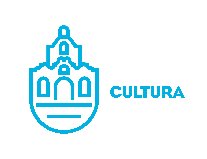 octubre  2020Escuela de Artes Plásticas “Ángel Carranza”lun.mar.mié.jue.vie.sáb.dom.12345qo106789101213141516171811:00 Reunión de trabajo con Directora de Cultura par temas de POA17:00 hrs Conversatorio Educación artística virtual 17:00 hrs Conversatorio Educación artística virtual17:00 hrs Conversatorio Educación artística virtual17:00 hrs Conversatorio Educación artística virtual1920212223242517:00 hrs Conversatorio Educación artística virtual17:00 hrs Conversatorio Educación artística virtual 17:00 hrs Conversatorio Educación artística virtual26272829303111:00 Reunión Relaciones Publicas, servicios especiales y dirección de cultura Montaje altar 8:00 hrs a 20:00 montaje de altar de muertos en presidencia 